ДУМА ВЕСЬЕГОНСКОГО МУНИЦИПАЛЬНОГО ОКРУГАТВЕРСКОЙ ОБЛАСТИРЕШЕНИЕг.Весьегонск 03.06.2020                                                                                                                                                               №106Об утверждении Положения«О порядке  приватизации муниципального жилищного фонда  Весьегонского муниципального округаТверской области» В соответствии с Гражданским кодексом Российской Федерации, Жилищным кодексом Российской Федерации, Федеральным законом от 06.10.2003 г. № 131-ФЗ «Об общих принципах организации местного самоуправления в Российской Федерации»,  Законом РФ от 04.07.1991 № 1541-I "О приватизации жилищного фонда в Российской Федерации", п.5 ст.30 Устава Весьегонского муниципального округа Тверской области, Дума Весьегонского муниципального округа РЕШИЛА :1.Утвердить Положение «О порядке приватизации муниципального жилищного фонда Весьегонского муниципального округа Тверской области». (Прилагается).2. Опубликовать настоящее решение в газете «Весьегонская жизнь» и разместить   на официальном сайте  Администрации Весьегонского муниципального округа в информационно-телекоммуникационной сети «Интернет».3. .Контроль за выполнением настоящего решения   возложить на постоянную депутатскую комиссию Думы Весьегонского муниципального округа по бюджету и имуществу.4 Настоящее решения  вступает в силу со дня его официального опубликования.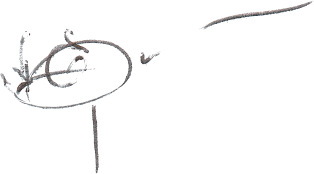 Председатель Думы ВесьегонскогоМуниципального округа                                                                             А.С.Ермошин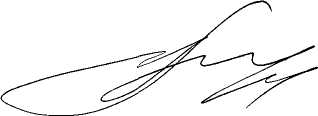 Глава Весьегонского муниципального округа                                          А.В.Пашуков                                                       Приложение  к решению                                                                             Думы  Весьегонского муниципального округа от 03.06.2020 № 106 Положениео порядке приватизации муниципального жилищного фонда  Весьегонскогомуниципального округа Тверской области      1. Общие положения1.1. Настоящее Положение устанавливает единые правила передачи в собственность граждан Российской Федерации жилых помещений в муниципальном жилищном фонде социального использования Весьегонского муниципального округа Тверской  в порядке приватизации, являющиеся обязательными для:-   Администрации Весьегонского муниципального округа Тверской области; - предприятий и учреждений, за которыми жилищный фонд закреплен на праве оперативного управления или хозяйственного ведения;1.2. Приватизация муниципального жилищного фонда, включая жилищный фонд, находящийся в хозяйственном ведении предприятий или оперативном управлении учреждений, осуществляется путем бесплатной передачи в собственность граждан Российской Федерации, на договорной основе   занимаемых ими жилых помещений на условиях социального найма на добровольной основе,  с письменного согласия всех, совместно проживающих совершеннолетних членов семьи и несовершеннолетних в возрасте от 14 до 18 лет, в том числе временно отсутствующих, за которыми в соответствии с действующим законодательством сохраняется право пользования жилыми помещениями.Основными принципами передачи жилых помещений в собственность граждан являются добровольность, безвозмездность, однократность.Каждый гражданин имеет право на получение жилого помещения в собственность бесплатно, в порядке приватизации, только один раз.   Жилые помещения, в которых проживают исключительно несовершеннолетние в возрасте до 14 лет, передаются им в собственность по заявлению родителей (усыновителей), опекунов с предварительного разрешения органов опеки и попечительства либо по инициативе указанных органов. Жилые помещения,  которых проживают исключительно несовершеннолетние в возрасте от 14 до 18  лет, передаются им в собственность по их заявлению с согласия родителей(усыновителей), попечителей и органов опеки и попечительства.    В случае смерти родителей, а так же в иных случаях утраты попечения родителей, если в жилом доме остались проживать исключительно несовершеннолетние, органы опеки и попечительства, руководители учреждений для детей-ситрот и детей, оставшихся без попечения родителей, опекуны (попечители), приемные родители или иные законные представители несовершеннолетних в течение трех месяцев оформляют договор передачи жилого помещения в собственность детям-сиротам и детям, оставшимся без попечения родителей. Договоры передачи жилых помещений в собственность несовершеннолетним, не достигшим 14 лет, оформляются по заявления их законных представителей с предварительного разрешения органов опеки и попечительства или при необходимости по инициативе таких органов. Указанные договоры несовершеннолетними, достигшими 14 лет, оформляются самостоятельно с согласия из законных представителей и органов опеки и попечительства.Оформление  договора передачи в собственность  жилых помещений, в которых проживают исключительно несовершеннолетние, проводится за счет средств собственников жилых помещений, осуществляющих их передачу. Граждане, занявшие жилое помещение самовольно или без решения соответствующих органов, временные жильцы и поднаниматели, граждане, проживающие на условиях договора коммерческого найма, не имеют права на приватизацию занимаемого жилого помещения.Граждане Российской Федерации, забронировавшие жилые помещения, осуществляют приватизацию жилья по месту бронирования жилых помещений.1.3. Как совершеннолетние, так и несовершеннолетние члены семьи могут оставить за собой право на приватизацию муниципального жилья на будущий период. В этом случае после приватизации жилого помещения они становятся нанимателями жилой площади у владельцев приватизированного жилья.Наниматели, бывшие члены семьи собственника, другие лица, не являющиеся собственниками приватизированного жилого помещения, но имеющие право пользования этим помещением могут быть выселены собственником в случаях и по основаниям, предусмотренным законом.1.4. В договор передачи жилого помещения в собственность включаются несовершеннолетние, имеющие право пользования данным жилым помещением и проживающие совместно с лицами, которым это жилое помещение передается в общую с несовершеннолетними собственность, или несовершеннолетние, проживающие отдельно от указанных лиц, но не утратившие право пользования данным жилым помещением.Отказ от включения несовершеннолетних в число участников общей собственности на приватизируемое жилое помещение может быть осуществлен опекунами и попечителями, в том числе родителями и усыновителями несовершеннолетних, только при наличии разрешения органов опеки и попечительства.Жилые помещения, в которых проживают исключительно несовершеннолетние в возрасте до 14 лет, передаются им в собственность по заявлению родителей (усыновителей), опекунов с предварительного разрешения органов опеки и попечительства либо по инициативе указанных органов. Жилые помещения, в которых проживают исключительно несовершеннолетние в возрасте от 14 до 16 лет, передаются им в собственность по их заявлению с согласия родителей (усыновителей), попечителей и органов опеки и попечительства.В случае смерти родителей, а также в иных случаях утраты попечения родителей, если в жилом помещении остались исключительно несовершеннолетние, органы опеки и попечительства, руководители учреждений для детей-сирот и детей, оставшихся без попечения родителей, опекуны (попечители и приемные родители или иные законные представители несовершеннолетних в течение трех месяцев оформляют договор передачи жилого помещения в собственность детям-сиротам и детям, оставшимся без попечения родителей. Договоры передачи жилых помещений в собственность несовершеннолетним, не достигшим возраста 14 лет, оформляются по заявлениям их законных представителей с предварительного разрешения органов опеки и попечительства или при необходимости по инициативе таких органов. Указанные договоры несовершеннолетними, достигшими возраста 14 лет, оформляются самостоятельно с согласия их законных представителей и органов опеки и попечительства.1.5. Жилые помещения, в которых проживают только недееспособные граждане, передаются им в собственность по заявлению опекунов с предварительного разрешения органов опеки и попечительства.Отказ от включения недееспособных граждан в число участников приватизации может быть осуществлен опекунами недееспособных граждан только при наличии разрешения органов опеки и попечительства.1.6. Жилые помещения передаются в общую собственность либо в собственность одного из совместно проживающих лиц (личную), в том числе несовершеннолетних, в соответствии с достигнутым между этими лицами соглашением.Вид собственности на жилое помещение должен быть указан в заявлении граждан и договоре передачи жилья в собственность.Если граждане приватизируют жилые помещения в общую собственность, то в договоре должны быть определены доли каждого собственника. Доля выражается арифметически (одна вторая, одна третья и т.п. часть квартиры).1.7. Граждане, ставшие собственниками жилых помещений, владеют, пользуются и распоряжаются ими по своему усмотрению, вправе продавать, завещать, дарить, сдавать в аренду, в наем, совершать с ними иные сделки, не противоречащие законодательству и не ущемляющие права и интересы других лиц.Владение, пользование и распоряжение общей долевой собственностью производится по согласию всех ее участников. В случае разногласия порядок владения, пользования и распоряжения определяется по иску любого из участников в судебном порядке.Каждый участник общей долевой собственности обязан соразмерно со своей долей участвовать в уплате налогов, сборов и иных платежей по общему имуществу, а также в издержках по его содержанию и сохранению.1.8. Собственнику приватизированной квартиры в многоквартирном доме наряду с принадлежащим ему жилым помещением, занимаемым под квартиру, принадлежит также доля в праве собственности на общее имущество, в том числе общие помещения дома, несущие конструкции дома, механическое, электрическое, санитарно-техническое и иное оборудование за пределами или внутри квартиры, обслуживающее более одной квартиры.Собственник квартиры не вправе отчуждать свою долю в праве собственности на общее имущество жилого дома, а также совершать иные действия, влекущие передачу этой доли отдельно от права собственности на квартиру.1.9. Приватизация жилья оформляется договором передачи жилых помещений в собственность граждан.  При этом  нотариального удостоверения договора передачи не требуется и государственная пошлина не взимается.Переход права собственности регистрируется в органах Росреестра.В отношении муниципального жилищного фонда договор передачи жилых помещений в собственность граждан заключается Администрацией  Весьегонского муниципального округа, муниципальным унитарным предприятием, за которыми жилищный фонд закреплен на правах хозяйственного ведения, муниципальным учреждением, в оперативное управление которому передан жилищный фонд, с одной стороны, и гражданином (гражданами), приобретающим жилое помещение в собственность, с другой стороны.1.10. При переходе муниципальных предприятий, учреждений в иную форму собственности либо при их ликвидации жилищные фонд, находящийся в хозяйственном ведении предприятий или оперативном управлении учреждений, предприятий, должен быть передан в хозяйственное ведение или оперативное управление правопреемников этих предприятий, учреждений (если они определены) либо в ведение органов местного самоуправления в установленном порядке с сохранением всех жилищных прав граждан, в том числе права приватизации жилого помещения.1.11. Не подлежат приватизации жилые помещения, находящиеся в аварийном состоянии, в общежитиях, в домах закрытых военных городков, а также служебные жилые помещения, за исключением жилищного фонда совхозов и других сельскохозяйственных предприятий, к ним приравненных, и находящийся в сельской местности жилищный фонд стационарных учреждений социальной защиты населения.1.12. Приватизация занимаемых гражданами жилых помещений в домах, требующих капитального ремонта, осуществляется в соответствии с настоящим Положением. За наймодателем сохраняется обязанность производить капитальный ремонт дома в соответствии с нормами содержания, эксплуатации и ремонта жилищного фонда. В случае необходимости выселения жильцов на время ремонта наймодатель обязан предоставить владельцам ремонтируемых жилых помещении временное жилое помещение, отвечающее санитарно-гигиеническим нормам.1.13. Договор передачи в собственность жилого помещения в порядке приватизации может быть расторгнут по соглашению сторон до государственной регистрации перехода права собственности.1.14. Форма заявления, договора передачи жилых помещений в собственность граждан, договора передачи жилых помещений в муниципальную собственность устанавливаются настоящим Положением (Приложение 1, 2, 3).               2. Порядок передачи жилого помещения в собственность граждан2.1. Основанием для оформления договора на передачу жилых помещений в собственность граждан является заявление установленной формы (Приложение 1).Заявление подается  гражданами в Администрацию Весьегонского муниципального округа или в администрацию предприятия, учреждения, в ведении которых находится муниципальный жилищный фонд.К заявлению прилагаются:- выписка из домовой книги;- выписка из лицевого счета;- копия ордера на жилое помещение или копия договора социального найма (при предоставлении жилого помещения до ноября 1984 года);- технический паспорт на жилое помещение, в случае приватизации комнаты (комнат) в коммунальной квартире или доме представляется технический паспорт на комнату (комнаты) и на квартиру или дом;- выписка из реестра муниципальной собственности;- документы, подтверждающие, что ранее право на приватизацию жилого помещения не было использовано (в случае изменения места жительства после 4 июля 1991 года);- заключение органов опеки и попечительства о возможности приватизации жилых помещений, в которых проживают исключительно несовершеннолетние;- свидетельство опекуна (попечителя);- копия охранного свидетельства в случае приватизации бронированного жилого помещения;- нотариально оформленная доверенность, если договор на передачу жилого помещения в собственность граждан оформляется доверенным лицом гражданина;- нотариально заверенный отказ от приватизации жилого помещения от граждан, не возражающих против приватизации, но не желающих быть собственниками жилых помещений;- заявление на приватизацию жилого помещения оформляется в Отделе ЖКХ и благоустройства  Весьегонского муниципального округа  всеми гражданами старше 14 лет, имеющими право пользования жилым помещением на условиях договора социального найма при предъявлении паспортов лицами старше 14 лет и свидетельств о рождении несовершеннолетних членов семьи (либо документов их заменяющих).2.2. Договор передачи жилого помещения в собственность подписывается, с одной стороны, главой  Весьегонского муниципального округа  или уполномоченным им лицом, либо руководителем предприятия, учреждения, в ведении которых находится муниципальный жилищный фонд, с другой стороны - всеми членами семьи старше 14 лет, участвующими в приватизации жилого помещения.От имени несовершеннолетних, не достигших четырнадцати лет, договор передачи жилого помещения в собственность подписывают их законные представители (родители, усыновители или попечители). Несовершеннолетние в возрасте от 14 до 18 лет подписывают договор в присутствии родителей (усыновителей или попечителей).Договор составляется в трех экземплярах, по одному для каждой из сторон и один для органов Росреестра.2.3. Решение вопроса о приватизации жилого помещения принимается в двухмесячный срок со дня подачи заявления в  Администрацию Весьегонского муниципального округа или предприятие, учреждение, в ведении которых находится муниципальный жилищный фонд.Гражданам не может быть отказано в приватизации занимаемых ими жилых помещений, исключая случаи, предусмотренные законом. Решение об отказе в приватизации может быть обжаловано в судебном порядке.2.4. Право собственности на жилые помещения, приобретаемые по договорам приватизации, возникает с момента государственной регистрации перехода права органами Росреестра по Тверской области в едином государственном реестре недвижимости.Договор, заключенный с нарушением действующего законодательства и настоящего положения является недействительным.2.5. Если гражданин, подавший заявление о приватизации жилого помещения, умер до оформления договора на передачу жилого помещения в его собственность либо до регистрации перехода права собственности, то в случае возникновения спора по поводу наследования жилого помещения вопрос решается в судебном порядке.2.6. Оформление договоров приватизации осуществляется бесплатно.2.7. Сотрудники Администрации Весьегонского муниципального округа и сотрудники соответствующих служб предприятий, учреждений ведут журналы регистрации договоров приватизации жилого помещения в собственность, готовят данные для статистической отчетности, ведут учет приватизированных квартир.Учетные дела, журналы регистрации договоров являются документами строгой отчетности и подлежат постоянному хранению в архиве.     3. Порядок передачи приватизированного жилого помещения в муниципальнуюсобственность3.1. Граждане, приватизировавшие жилые помещения, являющиеся для них единственным местом постоянного проживания, вправе передать принадлежащие им на праве собственности и свободные от обязательств жилые помещения в муниципальную собственность, а соответствующие органы местного самоуправления или уполномоченные ими лица обязаны принять их в собственность и заключить договоры социального найма этих жилых помещений с этими гражданами в порядке, установленном законодательством.3.2. Передача жилого помещения находящегося в собственности граждан, оформляется договором передачи квартиры или комнаты в муниципальную собственность.3.3. Основанием для оформления договора передачи жилого помещения в муниципальную собственность является заявление гражданина, изъявившего желание передать принадлежащее ему на праве собственности жилое помещение в муниципальную собственность. Если жилое помещение находится в собственности нескольких лиц, то заявление оформляется от каждого собственника жилого помещения. Если жилое помещение или доля жилого помещения находится в собственности несовершеннолетнего, то заявление оформляется его законным представителем с предварительного разрешений органов опеки и попечительства.Заявление подается в Администрацию Весьегонского муниципального округа.    К заявлению прилагаются следующие документы:- договор передачи жилого помещения в собственность граждан;- выписка из Единого Государственного Реестра недвижимости;- справка о зарегистрированных по месту жительства или месту пребывания граждан в жилом помещении;- выписка из лицевого счета;- справка об отсутствии задолженности по налогам;- справка об отсутствии задолженности по коммунальным платежам, в том числе: вода (горячая и холодная) и канализация, электроэнергия, отопление, содержание и вывоз ТБО, газоснабжение, капитальный ремонт.- технический паспорт на жилое помещение;- свидетельство опекуна (попечителя) в случае участия несовершеннолетних: граждан;- нотариально оформленная доверенность, если договор на передачу жилого помещения в муниципальную собственность оформляется доверенным лицом гражданина;- заключение органов опеки и попечительства об обоснованности и возможности передачи жилого помещения в муниципальную собственность (если собственником жилого помещения или доли в жилом посещении является несовершеннолетний).3.4. Оформление договора передачи жилых помещений гражданами в муниципальную собственность, и регистрация перехода права собственности осуществляется в порядке, предусмотренном для оформления договоров приватизации.3.5. После регистрации перехода права собственности на жилое помещение, приобретаемое по договору передачи жилого помещения в муниципальную собственность,  вносятся  изменения в Реестр муниципального имущества Весьегонского муниципального округа  Тверской области.                   4.      Обслуживание и ремонт приватизированного жилья4.1. Обслуживание и ремонт приватизированных жилых помещений должны осуществляться с обязательным соблюдением единых правил и норм эксплуатации и ремонта жилищного фонда на условиях, установленных для муниципального жилищного фонда, за счет средств их собственников.Оплата коммунальных услуг производится собственниками жилых помещений так же, как и нанимателями жилых помещений.4.2. Обслуживание и ремонт жилого дома в целом осуществляется жилищно-эксплуатационными и ремонтно-строительными организациями или их правопреемниками, обслуживающими этот дом до начала приватизации, кроме тех жилых помещений, собственники которых избрали иные организации для обслуживания этих жилых помещений.4.3. Собственники жилых помещений обязаны участвовать в общих расходах по обслуживанию и ремонту строения, его инженерного оборудования и придомовой территория соразмерно занимаемой ими площади в этом доме.Оплата расходов, связанных с обслуживанием и ремонтом приватизированных жилых помещений, производится собственниками по ставкам, установленным для обслуживания муниципального жилищного фонда.4.4. Собственники жилых помещений для представления своих интересов могут создавать товарищества собственников жилья.Товарищества действуют в соответствии с учредительными документами, в которых определяются права, обязанности и ответственность их участников.4.5. Контроль за техническим состоянием и своевременным ремонтом приватизированного жилищного фонда осуществляют органы местного самоуправления и органы государственной жилищной инспекции.Нарушение правил эксплуатации приватизированных жилых помещений, инженерного оборудования, коммуникаций и придомовой территории влечет ответственность в соответствии с законом.Приложение 1 к Положению «О порядке приватизациимуниципального жилищного фонда Весьегонского    муниципального округа Тверской области______________________________________________(наименование структурного подразделения администрации, ______________________________________________предприятия, учреждения)  от_____________________________________________  (основной квартиросъемщик) ____________________________________________               Заявление     На основании Закона РФ "О приватизации жилищного фонда в  РФ",  прошу (просим) передать в _______________________________ собственность занимаемую мной (нами)                                         (индивидуальную, общедолевую) отдельную квартиру, состоящую из _______ комнат (ы) на _____ этаже общей площадью __________ кв.м, в том  числе  жилой площадью ___________ кв. м по адресу: __________________________________________________________________________________________________________________________________________________________      Подписи верны и личности удостоверены по документам_________________________________________________________________________________________     (должность,                подпись,                   Ф.И.О.)     МП                                                                                                                дата "____"__________ 20__ г.Члены семьи, не участвующие в приватизации квартиры:Фамилия, имя, отчествоДата рожденияДокумент, удостоверяющий личность (наименование, серия, номер, дата выдачи, кем выдан)Подпись     Подпись должностного лица __________________________________________                                                                       (подпись)             (Ф.И.О.)                                                       __________________________________________                                                                                    (должность)     К заявлению прилагаются:         __________________________________________________________________________________________________________________________________________________________________________________________________________________________________________________________________________________________________________________________________________________________________________________Даю своё согласие на обработку моих персональных данных   _____________________                                                                                                                    (подпись)«____» ____________ 20__ г.                                                          _____________________                                                                                                                    (подпись)         Приложение 2к Положению «О порядке приватизациимуниципального жилищного фонда  Весьегонского              муниципального округа Тверской области                                                                ДОГОВОРпередачи жилого помещения в собственность граждан «______»____________г. ______, _____________________________________________________________________________(число, месяц, год - прописью) _____________________________________________________________________________(наименование структурного подразделения администрации или органа управления_____________________________________________________________________________                       предприятия или учреждения)действующая от имени ____________________________________________________________________(наименование собственника, от имени которого передается квартира)_____________________________________________________________________________в лице _____________________________________________________________________________  должность и фамилия, имя, отчество руководителя)передает отдельную квартиру N ________ в доме N _______ корп. N _________ по адресу: ______________________________________________________, состоящую из ________ комнат(ы), расположенных(ной) на ___________ этаже, общей площадью __________ кв. м, жилой площадью __________ кв. м, площадь лоджий (балконов) __________ кв. м, в _____________________________________________________________________________                                     (собственность, общую собственность)нижеперечисленным гражданам:Условия договора:      1.  Оборудование  и  составные  части  жилого   помещения   являются неотъемлемой частью жилого помещения и переходят в собственность граждан, указанных в настоящем договоре.      2. Гражданам, указанным в настоящем договоре,  передаются  также  на  праве  общей  долевой  собственности  общие   помещения   дома,   несущие конструкции   дома,   электрическое,   санитарно-техническое    и    иное оборудование за пределами  или  внутри  жилого  помещения,  обслуживающее  более одного жилого помещения. Доля в праве общей собственности на  общее  имущество  в  доме,   ранее   использовавшемся   в   качестве   общежития собственника помещения в этом доме пропорциональна размеру общей  площади  указанного помещения.      3. Граждане вступают в права собственников  жилого  помещения  после  государственной регистрации  перехода права  и  осуществляют  права  владения, пользования и распоряжения принадлежащим им жилым помещением  в  соответствии с законодательством Российской Федерации.      4.  В  случае  смерти  собственника  все  права  и  обязанности   по настоящему договору переходят к его наследникам на общих основаниях.      5. Граждане обязуются:      нести бремя расходов, связанных с содержанием жилого помещения;      содержать жилые помещения в соответствии  с  действующими  Правилами  пользования жилыми помещениями, содержания дома и придомовой территории и использовать их в соответствии с назначением;      в установленном порядке уплачивать  налог  на  имущество,  возмещать  расходы на ремонт, эксплуатацию и содержание жилого  помещения,  а  также соразмерно занимаемой  площади  -  расходы  на  ремонт  и   обслуживание инженерного оборудования,  мест  общего  пользования  дома  и  содержание придомовой территории.    6. Указанное  в  настоящем  договоре  жилое  помещение  не  является  предметом залога, в споре и под арестом не  состоит,  судебных  исков  на  жилое помещение и прав третьих лиц не заявлено.    7. Администрация и граждане, указанные в настоящем договоре подтверждают, что условия приватизации жилых помещений, установленные абз. 1 ст. 2, абз.2 ст. 7 и ст. 11 Федерального закона от 04.07.1991 г. №1541-I «О прватизации жилищного фонда РФ»  соблюдены.      8. Настоящий договор составлен в 3-х экземплярах, из которых один остается  в  делах  администрации,  второй  -  в     Управлении Федеральной службы государственной регистрации, кадастра и картографии по Тверской области,   третий -   выдается собственникам.       Подписи:   Граждане:    Приложение 3 к Положению «О порядке приватизации муниципального жилищного фонда  Весьегонского   муниципального округа  Тверской областиДоговорпередачи квартиры в муниципальную собственность_____________________________________________________________________________                      (число, месяц, год - прописью)Мы (я) ______________________________________________________________________                 (фамилия, имя, отчество; дата рождения, место рождения)__________________________________________________________________________________________________________________________________________________________(документ, удостоверяющий личность - наименование, серия, номер,_____________________________________________________________________________                         дата выдачи, кем выдан)_______________________________________________________________________________________________________________________________________________________________________________________________________________________________________зарегистрированные по адресу: _____________________________________________________________________________                                 (город, улица, дом, корпус, квартира)_____________________________________________________________________________именуемые в дальнейшем "Собственник(и)", с одной стороны, и _____________________, в лице ___________________________________, действующего на основании Устава, именуемая в дальнейшем «Администрация», с другой стороны, заключили настоящий договор о нижеследующем:1. Предмет договора     1.1. В  соответствии  со  ст.9.1  Федерального  закона от 20.05.2002  N  1541-I  "О приватизации жилого фонда в Российской Федерации" года "Собственник(и)"  безвозмездно  передает(ют),  а  "Администрация"  принимает  в муниципальную собственность (казну муниципального образования)  квартиру, находящуюся в по адресу: __________________________, дом N ____________  корп. N _____________, состоящую из _______________ комнат общей площадью       ____________ кв. м, в том числе жилой площадью _____________ кв. м,  что   подтверждается техническим паспортом ___________________________________,(орган, осуществляющий технический учет) кадастровый N _________     1.2.  "Собственник(и)» безвозмездно   передает(ют), а   "Администрация" принимает в общую долевую собственность общие помещения дома, несущие конструкции, электрическое, санитарно-техническое и иное оборудование за пределами или внутри квартиры, обслуживающее более одной квартиры, а также общие помещения квартиры.     1.3. Указанная квартира принадлежит на праве ________________________________ гражданину(ам):     1.4. Инвентаризационная оценка квартиры составляет_________________________________________________________________________                   (сумма цифрами и прописью в рублях)на основании справки N _________________________________________ выданной_________________________________________________________________________              (орган, выдавший справку, дата выдачи справки)_________________________________________________________________________     1.5. "Собственник(и)" постоянно проживает(ют) в квартире, указанной в п.п. 1.1. настоящего Договора, другого жилья не имеет(ют).2. Обременения и споры     2.1.  "Собственник(и)» доводит(ят) до   сведения   "Администрации», а "Администрация" принимает к сведению, что по предмету договора не имеется споров.     2.2. "Собственник(и)" доводит(ят) до сведения «Администрация», что на момент заключения настоящего договора квартира, указанная в п. настоящего Договора, никому не продана, не является предметом залога, не обещана в дарение, в споре или под арестом не состоит, судебных исков на квартиру и прав третьих лиц не заявлено.3. Переход права собственности     3.1. Согласно ст.131 Гражданского кодекса Российской Федерации право собственности и другие вещные права на недвижимое имущество, ограничение этих   прав, их   возникновение, переход   и   прекращение   подлежит государственной регистрации в Едином государственном реестре прав на недвижимое имущество и   сделок   с   ним   органами, осуществляющими государственную регистрацию недвижимости.     3.2. После государственной регистрации права собственности "Администрация" осуществляет права владения, пользования и распоряжения принадлежащей квартирой в соответствии со ст.  Федерального  закона  N 55-ФЗ  "О внесении  изменений  и  дополнений  в  закон  Российской   Федерации   "О приватизации жилого фонда в российской Федерации" от 20 мая 2002 года.     3.3. Граждане, указанные в п.1.3 настоящего Договора, сохраняют право пользования квартирой, указанной в п.1.1. настоящего Договора, на условиях социального найма жилого помещения.4. Заключительные положения     4.1.  Настоящий Договор содержит весь объем   соглашений   между сторонами в отношении предмета настоящего договора, отменяет и делает недействительными все другие обязательства и представления, которые не могли быть приняты или сделаны сторонами, будь то в устной или письменной форме, до заключения настоящего договора.     4.2. Настоящий договор составлен и подписан в ______________________ (кол-во экземпляров) экземплярах, имеющих одинаковую юридическую   силу.   Один   экземпляр договора, подписанного сторонами, передается в   Управлении Федеральной службы государственной регистрации, кадастра и картографии по Тверской области, один -  "Администрации», остальные экземпляры по числу участников выдаются гражданам.Подписи     "Администрация"                                   Граждане:_________________________                   ______________________________________________________                         (Ф.И.О., подпись)_________________________                   ______________________________________________________                   ______________________________________________________                   _____________________________        (подпись) М.П.                                                            Дата "____" ________ 20___ г.№ п\пФ.И.О. всех членов семьи, в т.ч. временно отсутствующих, но имеющих право на жилое помещениеДокумент, удостоверяющй личность, серия номер, дата выдачи, кем выданДата рожденияДата пропискиДоля ( при долевой собственности)Подпись членов семьи, дающих право на приватизацию квартиры№ п\пФ.И.О.Дата рожденияМесто рожденияДокумент удостоверяющий личностьРазмер доли№п\пФ.И.О.Размер долиОснования приобретения квартиры в собственность (№ договора, кем зарегистрирован, номер регистрации, номер выписки из ЕГРН, когда и кем выдана)